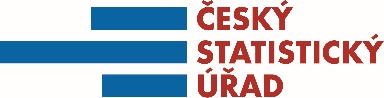 Zápis z jednání 71. České statistické rady – per rollamDatum jednání: 	25. března 2022Čas zahájení:	per rollamMístnost: 		Program jednáníProgram1. 	Prioritní úkoly ČSÚ pro rok 20222.	Různé Závěry z jednání 1. 	Prioritní úkoly ČSÚ pro rok 2022Usnesení: Česká statistická rada vzala na vědomí předložený materiál.2.	Různé Zapsal: Egor Sidorov, tajemník ČSRSchválil: Marek Rojíček, předseda ČSR Oslovení členové:Oslovení členové:Přizvaní:Přizvaní:Přizvaní:Zástupci:Zástupci:Marek Rojíček XEva KrumpováEva KrumpováXRichard HindlsXJaroslav SixtaJaroslav SixtaXAlexander BallekXEgor SidorovEgor SidorovXMarie BohatáXMichal NovotnýMichal NovotnýXOldřich DědekXVladimír DlouhýXLadislav DušekXJakub FischerXJan FischerXMartin HronzaXZdeněk JuračkaXMichaela KleňhováXDagmar KuchtováXBedřich MoldanXEdvard OutrataXTomáš ProuzaDavid PrušvicXXJaroslav StrouhalXKarel VečeřeXVysvětlivky: X – přítomen, O – omluvenVysvětlivky: X – přítomen, O – omluvenVysvětlivky: X – přítomen, O – omluvenZapsal: E. Sidorov
Schválil: M. Rojíček Zapsal: E. Sidorov
Schválil: M. Rojíček Zapsal: E. Sidorov
Schválil: M. Rojíček Zapsal: E. Sidorov
Schválil: M. Rojíček 